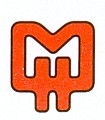 Milton Hydro Distribution Inc.                    8069 Lawson Road, Milton, Ontario, L9T 5C4            Telephone (905) 876-4611    ●    Fax (905) 876-2044September 12, 2016Ms. Kirsten Walli, Board SecretaryOntario Energy Board P.O. Box 23192300 Yonge Street27th FloorToronto, ONM4P 1E4Re:	Milton Hydro Distribution Inc. 2016 Cost of Service Application	OEB File No. EB-2015-0089	Cost Awards – To Intervenors of RecordMilton Hydro has no comment on the intervenor Cost Claims as filed by the Vulnerable Energy Consumers Council, on September 1st, Energy Probe, on September 6th, and the School Energy Coalition, on September 7th, 2016. This letter has been delivered to all parties by email and filed through the OEB RESS.Yours truly,Original signed byCameron McKenzieDirector, Regulatory AffairsMilton Hydro Distribution Inc.